	izjava o privatnosti 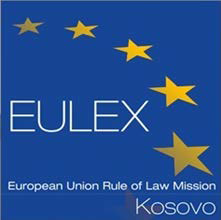 	za potrebe	obrađivanja podataka o ličnosti u vezi sa – uslugama IT i mreže, od strane misije evropske unije za vladavinu prava na Kosovu UVODEvropska unija i Misija CSDP za vladavinu prava na Kosovu (u daljem tekstu “EULEX Kosovo”) pridaje veliki značaj zaštiti vaše privatnosti, uključujući vaše podatke o ličnosti. Prilikom obrade vaših podataka o ličnosti odražavamo odredbe Povelje Evropske unije o osnovnim pravima, a posebno njen član 8. Ova izjava o privatnosti opisuje kako EULEX Kosovo obrađuje vaše podatke o ličnosti za svrhu za koju su prikupljeni i koja su vaša prava kao lica na koje se podaci odnose. Vaši podaci o ličnosti obrađuju se u skladu sa principima i odredbama sadržanim u odgovarajućem zakonodavstvu o zaštiti podataka o ličnosti, uključujući Uredbu (EU) 2018/1725 Evropskog parlamenta i Saveta od 23. oktobra 2018. godine o zaštiti fizičkih lica u pogledu obrade podataka o ličnosti od strane institucija, tela, ureda i agencija Unije i o slobodnom kretanju takvih podataka, i ukidanju uredbe (EK) br. 45/2001 i odluke br.1247/2002/EK od 11. decembra 2018. godine, usklađenu sa opštom odredbama o zaštiti podataka (EU) 2016/679 i u skladu sa Uputstvom CivOpsCdr 12-2018 i Standardnim operativnim postupkom (SOP) Misije EULEX Kosovo o zaštiti podataka o ličnost.Misija ima za cilj sprovođenje zaštite podataka u potpunosti u skladu sa standardima utvrđenim novim pravnim okvirom, korišćenjem fleksibilnih alata prilagođenih privatnosti i primenom odgovarajućih zaštitnih mera. Svi podaci lične prirode – naime, podaci kojima se možete direktno ili indirektno identifikovati – biće pravedno i na zakonit način korišćeni uz dužnu pažnju.Svrha obradeDa se obezbedi pravilno i bezbedno tehničko funkcionisanje sistema informacionih tehnologija, informacionih sistema i mrežnih sistema i srodnih usluga Misije EULEX KOSOVO.Podaci koji se obrađujuPodaci, uključujući podatke o ličnosti, koji se mogu obrađivati u tu svrhu su sledeći:Jedinstveni identifikator(-i) uređaja (npr. MAC adresa)IP adresa(-e) uređaja, usluga i sajtova koji su u komunikaciji sa KIS sistemima i uslugama Misije EULEX KOSOVO Ime ili pseudonim uređaja Korisničko ime naloga u Misiji Generisani dnevnici aktivnosti mreže i sistemaDatoteke koje se čuvaju na uređajima i opremi KIS Komunikacija kreirana/poslana/primljena/sačuvana u uslugama saradnje u KIS (npr. e-pošta)Informacije dostavljene i uskladištene u informacionim sistemima Misije EULEX KOSOVORUKOVALAC OBRADOM PODATAKARukovalac koji određuje svrhu i način postupka obrade je Misija ZBOP EULEX Kosovo. Odsek Misije EULEX Kosovo odgovoran za upravljanje obradom podataka o ličnosti je Jedinica za komunikacije i informacione sisteme (KIS) pod nadzorom šefa Misije ili zamenika koji postupa u njegovo/njeno ime.PRIMAOCI PODATAKA Primaoci vaših podataka mogu bitiŠef Misije ili zamenik koji postupa u njegovo/njeno ime.Ovlašćeno i zaduženo osoblje Jedinice KIS sa obimom pristupa ograničenim na osnovu principa najmanje privilegija i potrebe da se zna.Ovlašćeni i zaduženi Tim za kompjuterske hitne slučajeve za osoblje institucija, tela i agencija EU (CERT-EU) sa obimom pristupa ograničenim na osnovu principa najmanje privilegija i potrebe da se zna.Šef tehničke službe po principu najmanje privilegije i potrebe da se zna.Informacije, uključujući podatke o ličnosti, mogu se na zahtev dati revizorima u svrhe revizije i internom/spoljnom stručnjaku za tehničku procenu ili u slučaju održavanja sistema. Date informacije neće biti saopštene trećim stranama, osim ako je to potrebno za gore navedene svrhe. Lični podaci nisu namenjeni za prenos u treću zemlju. Pružanje, PRISTUP i ISPRAVKA PODATAKAImate pravo na pristup svojim podacima o ličnosti i pravo da ispravite sve netačne ili nepotpune podatke o ličnosti, kao i da zatražite uklanjanje vaših podataka o ličnosti, ukoliko su prikupljeni nezakonito, koje će biti sprovedeno u roku od mesec dana nakon vašeg zahteva ako se on oceni opravdanim. Ukoliko imate bilo kakvih pitanja u vezi sa obradom vaših podataka o ličnosti, možete ih uputiti na namensko elektronsko sanduče: info@eulex-kosovo.eu  pravni osnov za obradu Pravni osnov pored gore navedenih zakona o zaštiti podataka:Zajednička akcija Saveta 2008/124/CFSP, od 04. februara 2008. godine zajedno sa naknadnom Zajedničkom akcijom Saveta i Odlukama o izmeni i produženju Zajedničke akcije 2008/124/CFSP, od kojih je poslednja Odluka Saveta (CFSP) 2021/904Revidirani Operativni plan (EEAS(2021/540 od 18/05/2021)Uputstvo Komandanta civilnih operacija 12/2018 o SOP o zaštiti podataka o ličnostiSOP Misije EULEX Kosovo o zaštiti podataka o ličnosti (2019-EULEX -0002-01)SOP Misije EULEX Kosovo o Jedinici za komunikaciju i sisteme (2021-EULEX-0003-01)Podaci o ličnosti se obrađuju za svrhe sprovođenja mandata Misije. Vremensko ograničenje za čuvanje podatakaČuvanje podataka: Lični podaci se čuvaju tokom maksimalnog perioda koji se određuje na osnovu tipa mrežnog uređaja ili sistema. U zavisnosti od kapaciteta za čuvanje istorijskih podataka, mrežna oprema može da čuva evidencije povezivanja do 12 meseci. Poštansko sanduče korisnika je onlajn/dostupno tokom zaposlenja člana Misije i arhivira se na period od 12 meseci po završetku misije.Bezbednost podataka: Preduzete su odgovarajuće organizacione i tehničke mere bezbednosti:Elektronski format: podaci se čuvaju na serverima koji ispunjuju zahteve odgovarajućih bezbednosnih pravila. Podatke o ličnosti obrađuju zaduženi članovi osoblja. Datoteke su zaštićene ovlašćenim pristupom. Preduzete su mere kako bi se sprečio pristup neovlašćenim subjektima. Opšti pristup svim prikupljenim podacima o ličnosti i svim povezanim informacijama omogućuje se samo primaocima koji imaju korisnički ID/lozinku.da bi se sprečilo da bilo koje neovlašćeno lice dobije pristup računarskim sistemima; svako neovlašćeno čitanje, kopiranje, izmena ili uklanjanje medijuma za skladištenje; svaki neovlašćeni memorijski unos; svako neovlašćeno otkrivanje, izmena ili brisanje skladištenih podataka o ličnosti; korišćenje sistema za obradu podataka pomoću sredstava za prenos podataka od strane neovlašćenih lica;da bi se obezbedilo da ovlašćeni korisnici sistema za obradu podataka ne mogu pristupiti nikakvim podacima osim onih na koje se njihovo pravo pristupa odnosi; mogućnost provere evidencije; i da se podaci o ličnosti koji se obrađuju u ime trećih strana mogu obrađivati samo po nalogu rukovaoca; osim toga, tokom komunikacije ili transporta podataka o ličnosti, podaci se ne smeju čitati, kopirati ili brisati bez odobrenja;da bi se evidentiralo koji podaci o ličnosti su saopšteni, u koje vreme i kome.Kontakt za zaštitu podataka: savetnik misije za zaštitu podatakaUkoliko imate pitanja u vezi sa zaštitom vaših podataka o ličnosti, možete se obratiti i savetniku Misije za zaštitu podataka (SMZP) - pravnom savetniku - na namensko elektronsko sanduče Misije: MDPA@eulex-kosovo.euprigovorImate pravo da u svakom trenutku podnesete prigovor šefu Misije u okviru Misije EULEX Kosovo, a istovremenu i SZMP (pravnom savetniku).